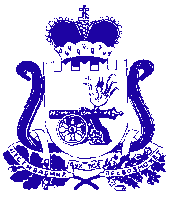 АДМИНИСТРАЦИЯ МУНИЦИПАЛЬНОГО ОБРАЗОВАНИЯ«КАРДЫМОВСКИЙ РАЙОН» СМОЛЕНСКОЙ ОБЛАСТИП О С Т А Н О В Л Е Н И Еот  10.02.2017                     №  00077Администрация муниципального образования «Кардымовский район» Смоленской областип о с т а н о в л я е т: 1. Внести следующие изменения в муниципальную программу «Развитие пассажирского транспорта в муниципальном образовании «Кардымовский район» Смоленской области на 2014 – 2020 годы (далее – Программа), утвержденную постановлением Администрации муниципального образования «Кардымовский район» Смоленской области» от 24.02.2014 № 0143 (в редакции постановлений от 31.12.2014 № 00938, от 24.09.2015 № 00582 и от 12.05.2016 №00224):1.1. В Паспорте программы позицию «Объемы и источники             
Программы» изложить в новой редакции: 1.2. Раздел 4 «Обоснование ресурсного обеспечения программы» изложить в новой редакции:«Общий объем финансирования Программы за счет средств бюджета муниципального образования «Кардымовский район» Смоленской области (далее также - районный бюджет) составит  15 195,183 тыс. рублей,в т.ч. по годам:2014 год – 1 876,627 тыс. руб.,2015 год – 2 209,756 тыс. руб.,2016 год –  2 188,8  тыс. руб., 2017 год –  2 230,0  тыс. руб., 2018 год –  2 230,0  тыс. руб., 2019 год –  2 230,0  тыс. руб., 2020 год –2 230,0  тыс. руб. Объемы финансирования мероприятий Программы подлежат ежегодному уточнению с учетом с учетом складывающейся экономической ситуации по всем направлениям, а также объемом районного бюджета на соответствующий финансовый год, предусматривающих средства на реализацию Программы».1.3. Раздел 3 «Перечень программных мероприятий» изложить в новой редакции:Раздел 3. Перечень программных мероприятий.2. Настоящее постановление опубликовать в районной газете «Знамя труда».3.Контроль исполнения настоящего постановления возложить на заместителя Главы муниципального образования «Кардымовский район» Смоленской области Д.Ю. Григорьева.4. Настоящее постановление вступает в силу со дня его подписания и применяется к правоотношениям, возникшим с 1 января 2017 года.О внесении изменений в муниципальную программу «Развитие пассажирского транспорта в муниципальном образовании «Кардымовский район»  Смоленской области на 2014-2020 годы»Объемы и источники             
Программы Общий объем финансирования Программы за счет средств бюджета муниципального образования «Кардымовский район» Смоленской области (далее также - районный бюджет) составит  15 195,183 тыс. рублей,в т.ч. по годам:2014 год – 1 876,627 тыс. руб.,2015 год – 2 209,756 тыс. руб.,2016 год –  2 188,8  тыс. руб., 2017 год –  2 230,0  тыс. руб., 2018 год –  2 230,0  тыс. руб., 2019 год –  2 230,0  тыс. руб., 2020 год – 2 230,0  тыс. руб. №п/пНаименование мероприятияСрок реализацииИсполнительОбъем финансирования (тыс. руб.)Объем финансирования (тыс. руб.)Объем финансирования (тыс. руб.)Объем финансирования (тыс. руб.)Объем финансирования (тыс. руб.)Объем финансирования (тыс. руб.)Объем финансирования (тыс. руб.)Объем финансирования (тыс. руб.)Объем финансирования (тыс. руб.)Источник финансирования№п/пНаименование мероприятияСрок реализацииИсполнительвсегов том числе по годамв том числе по годамв том числе по годамв том числе по годамв том числе по годамв том числе по годамв том числе по годамв том числе по годамИсточник финансирования№п/пНаименование мероприятияСрок реализацииИсполнительвсего20142015201620172017201820192020Источник финансирования123456789910111213Задача 1. Субсидии на возмещение затрат, связанных с оказанием услуг по осуществлению пассажирских перевозок автомобильным транспортом в межмуниципальном автомобильном сообщении, не компенсированных доходами от перевозки пассажиров в связи с государственным регулированием тарифов по данным видам сообщений и средствами районного бюджета, предоставляемыми в целях обеспечения равной доступности услуг общественного транспортаЗадача 1. Субсидии на возмещение затрат, связанных с оказанием услуг по осуществлению пассажирских перевозок автомобильным транспортом в межмуниципальном автомобильном сообщении, не компенсированных доходами от перевозки пассажиров в связи с государственным регулированием тарифов по данным видам сообщений и средствами районного бюджета, предоставляемыми в целях обеспечения равной доступности услуг общественного транспортаЗадача 1. Субсидии на возмещение затрат, связанных с оказанием услуг по осуществлению пассажирских перевозок автомобильным транспортом в межмуниципальном автомобильном сообщении, не компенсированных доходами от перевозки пассажиров в связи с государственным регулированием тарифов по данным видам сообщений и средствами районного бюджета, предоставляемыми в целях обеспечения равной доступности услуг общественного транспортаЗадача 1. Субсидии на возмещение затрат, связанных с оказанием услуг по осуществлению пассажирских перевозок автомобильным транспортом в межмуниципальном автомобильном сообщении, не компенсированных доходами от перевозки пассажиров в связи с государственным регулированием тарифов по данным видам сообщений и средствами районного бюджета, предоставляемыми в целях обеспечения равной доступности услуг общественного транспортаЗадача 1. Субсидии на возмещение затрат, связанных с оказанием услуг по осуществлению пассажирских перевозок автомобильным транспортом в межмуниципальном автомобильном сообщении, не компенсированных доходами от перевозки пассажиров в связи с государственным регулированием тарифов по данным видам сообщений и средствами районного бюджета, предоставляемыми в целях обеспечения равной доступности услуг общественного транспортаЗадача 1. Субсидии на возмещение затрат, связанных с оказанием услуг по осуществлению пассажирских перевозок автомобильным транспортом в межмуниципальном автомобильном сообщении, не компенсированных доходами от перевозки пассажиров в связи с государственным регулированием тарифов по данным видам сообщений и средствами районного бюджета, предоставляемыми в целях обеспечения равной доступности услуг общественного транспортаЗадача 1. Субсидии на возмещение затрат, связанных с оказанием услуг по осуществлению пассажирских перевозок автомобильным транспортом в межмуниципальном автомобильном сообщении, не компенсированных доходами от перевозки пассажиров в связи с государственным регулированием тарифов по данным видам сообщений и средствами районного бюджета, предоставляемыми в целях обеспечения равной доступности услуг общественного транспортаЗадача 1. Субсидии на возмещение затрат, связанных с оказанием услуг по осуществлению пассажирских перевозок автомобильным транспортом в межмуниципальном автомобильном сообщении, не компенсированных доходами от перевозки пассажиров в связи с государственным регулированием тарифов по данным видам сообщений и средствами районного бюджета, предоставляемыми в целях обеспечения равной доступности услуг общественного транспортаЗадача 1. Субсидии на возмещение затрат, связанных с оказанием услуг по осуществлению пассажирских перевозок автомобильным транспортом в межмуниципальном автомобильном сообщении, не компенсированных доходами от перевозки пассажиров в связи с государственным регулированием тарифов по данным видам сообщений и средствами районного бюджета, предоставляемыми в целях обеспечения равной доступности услуг общественного транспортаЗадача 1. Субсидии на возмещение затрат, связанных с оказанием услуг по осуществлению пассажирских перевозок автомобильным транспортом в межмуниципальном автомобильном сообщении, не компенсированных доходами от перевозки пассажиров в связи с государственным регулированием тарифов по данным видам сообщений и средствами районного бюджета, предоставляемыми в целях обеспечения равной доступности услуг общественного транспортаЗадача 1. Субсидии на возмещение затрат, связанных с оказанием услуг по осуществлению пассажирских перевозок автомобильным транспортом в межмуниципальном автомобильном сообщении, не компенсированных доходами от перевозки пассажиров в связи с государственным регулированием тарифов по данным видам сообщений и средствами районного бюджета, предоставляемыми в целях обеспечения равной доступности услуг общественного транспортаЗадача 1. Субсидии на возмещение затрат, связанных с оказанием услуг по осуществлению пассажирских перевозок автомобильным транспортом в межмуниципальном автомобильном сообщении, не компенсированных доходами от перевозки пассажиров в связи с государственным регулированием тарифов по данным видам сообщений и средствами районного бюджета, предоставляемыми в целях обеспечения равной доступности услуг общественного транспортаЗадача 1. Субсидии на возмещение затрат, связанных с оказанием услуг по осуществлению пассажирских перевозок автомобильным транспортом в межмуниципальном автомобильном сообщении, не компенсированных доходами от перевозки пассажиров в связи с государственным регулированием тарифов по данным видам сообщений и средствами районного бюджета, предоставляемыми в целях обеспечения равной доступности услуг общественного транспортаЗадача 1. Субсидии на возмещение затрат, связанных с оказанием услуг по осуществлению пассажирских перевозок автомобильным транспортом в межмуниципальном автомобильном сообщении, не компенсированных доходами от перевозки пассажиров в связи с государственным регулированием тарифов по данным видам сообщений и средствами районного бюджета, предоставляемыми в целях обеспечения равной доступности услуг общественного транспорта1.1Обеспечение транспортной доступности населенных пунктов Кардымовского района, удаленных от административного центра района и не имеющих постоянного автобусного сообщения2014-2020 г.г.Администрация муниципального образования «Кардымовский район» Смоленской области14 631,6271 876,6272 178,02 177,02 100,02 100,02 100,02 100,02 100,0Районный бюджетИтого:в том числе:Итого:в том числе:Итого:в том числе:Итого:в том числе:средства районного бюджетасредства районного бюджетасредства районного бюджетасредства районного бюджета14 631,6271 876,6272 178,02 177,02 100,02 100,02 100,02 100,02 100,0внебюджетные средствавнебюджетные средствавнебюджетные средствавнебюджетные средства000000000Задача 2. Повышение эффективности функционирования транспортной системы за счет уровня комфортности, безопасности транспортной системы и ее доступности, в том числе для маломобильных категорий гражданЗадача 2. Повышение эффективности функционирования транспортной системы за счет уровня комфортности, безопасности транспортной системы и ее доступности, в том числе для маломобильных категорий гражданЗадача 2. Повышение эффективности функционирования транспортной системы за счет уровня комфортности, безопасности транспортной системы и ее доступности, в том числе для маломобильных категорий гражданЗадача 2. Повышение эффективности функционирования транспортной системы за счет уровня комфортности, безопасности транспортной системы и ее доступности, в том числе для маломобильных категорий гражданЗадача 2. Повышение эффективности функционирования транспортной системы за счет уровня комфортности, безопасности транспортной системы и ее доступности, в том числе для маломобильных категорий гражданЗадача 2. Повышение эффективности функционирования транспортной системы за счет уровня комфортности, безопасности транспортной системы и ее доступности, в том числе для маломобильных категорий гражданЗадача 2. Повышение эффективности функционирования транспортной системы за счет уровня комфортности, безопасности транспортной системы и ее доступности, в том числе для маломобильных категорий гражданЗадача 2. Повышение эффективности функционирования транспортной системы за счет уровня комфортности, безопасности транспортной системы и ее доступности, в том числе для маломобильных категорий гражданЗадача 2. Повышение эффективности функционирования транспортной системы за счет уровня комфортности, безопасности транспортной системы и ее доступности, в том числе для маломобильных категорий гражданЗадача 2. Повышение эффективности функционирования транспортной системы за счет уровня комфортности, безопасности транспортной системы и ее доступности, в том числе для маломобильных категорий гражданЗадача 2. Повышение эффективности функционирования транспортной системы за счет уровня комфортности, безопасности транспортной системы и ее доступности, в том числе для маломобильных категорий гражданЗадача 2. Повышение эффективности функционирования транспортной системы за счет уровня комфортности, безопасности транспортной системы и ее доступности, в том числе для маломобильных категорий гражданЗадача 2. Повышение эффективности функционирования транспортной системы за счет уровня комфортности, безопасности транспортной системы и ее доступности, в том числе для маломобильных категорий гражданЗадача 2. Повышение эффективности функционирования транспортной системы за счет уровня комфортности, безопасности транспортной системы и ее доступности, в том числе для маломобильных категорий граждан2.1Разработка и ежегодная актуализация схемы транспортного   обслуживания населения 2015-2020 г.г.Отдел строительства, ЖКХ, транспорта, связи Администрации муниципального образования «Кардымовский район» Смоленской области0,00,00,00,00,00,00,00,00,0-2.2Организация централизованных перевозок людей для обеспечения транспортной доступности спортивных, образовательных и культурно-массовых мероприятий 2015-2020 г.г.Администрация муниципального образования «Кардымовский район» Смоленской области, Отдел образования Администрации муниципального образования «Кардымовский район» Смоленской области563,5560,031,75611,811,8130,0130,0130,0130,0Районный бюджетИтого:в том числе:Итого:в том числе:Итого:в том числе:Итого:в том числе:средства районного бюджетасредства районного бюджетасредства районного бюджетасредства районного бюджета563,5560,031,75611,811,8130,0130,0130,0130,0внебюджетные средствавнебюджетные средствавнебюджетные средствавнебюджетные средства0,000,000,000,000,000,000,000,000,00Всего по программе:в том числе:Всего по программе:в том числе:Всего по программе:в том числе:Всего по программе:в том числе:15 195,1831 876,6272 209,7562 188,82 188,82 230,02 230,02 230,02 230,0средства районного бюджетасредства районного бюджетасредства районного бюджетасредства районного бюджета15 195,1831 876,6272 209,7562 188,82 188,82 230,02 230,02 230,02 230,0внебюджетные средствавнебюджетные средствавнебюджетные средствавнебюджетные средства0,000,000,000,000,000,000,000,000,00Глава муниципального образования «Кардымовский район» Смоленской областиЕ.В. Беляев